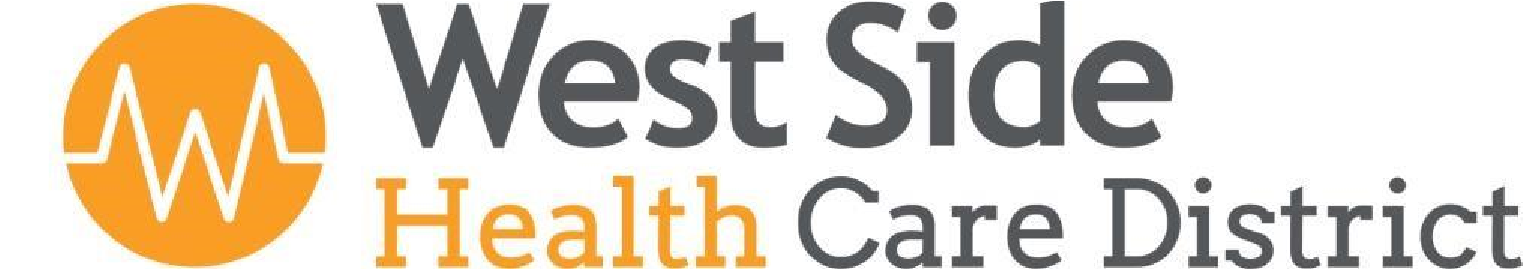 119 Adkisson Way    Taft, CA 93268  (661) 765- 7234  _________________________________________  AGENDA  Personnel Committee Meeting Wednesday, February 7, 2024, at 9:00 am  _________________________________________  Call to Order/Pledge of Allegiance  Public Input  This is the time for public comment. Members of the public may be heard on any item on the agenda. A person addressing the Board  will be limited to five minutes unless the Chairperson grants a longer period of time.  Comments by members of the public on an  item on the agenda will only be allowed during consideration of the item by the Board.  When the item is called, please raise your  hand or stand if you desire to address the Board.   Members of the public may also, at this time only, address the Board on any non-agenda items long enough to determine the nature  of the matter.  Non-emergency items may be rescheduled for a discussion at a later date.  The Board may take action on non-agenda  items only in emergency circumstances. Members of the public wishing to address the Board on a non-agenda item should raise  their hand or stand at this time.  AMERICANS WITH DISABILITIES ACT (Government Code Section 54943.2) The West Side Health Care District is accessible to  persons with disabilities. Disabled individuals who need special assistance to attend or participate in a meeting of the West Side  Health Care District may request assistance at 119 Adkisson Way Taft, California or by calling (661) 765-7234. Every effort will  be made to reasonably accommodate individuals with disabilities by making meeting material available in alternative formats.  Requests for assistance should be made five (5) working days in advance of a meeting whenever possible.  Discussion~ Handbook Updates to include new PTO Accrual Rates and Mandatory Paid Sick Leave Committee Member Input   Adjournment  